Global Journal of Engineering Science and ResearchesMODELLING AND SIMULATION OF HIGH FREQUENCY INVERTER FOR INDUCTION HEATING APPLICATIONSACHIN S. BANKAR*1 and Dr. PRASAD M. JOSHI2*1P.G.Student, Electrical Engineering Department, Government College of Engineering, Karad, Maharashtra, India2Professor, Electrical Engineering Department, Government College of Engineering, Karad, Maharashtra, India.ABSTRACT This paper presents modelling and simulation of high frequency inverter for induction heating applications. Induction heating has advantages like higher efficiency, controlled heating, safety and pollution free therefore this technology is used in industrial, domestic and medical applications. The high frequency full bridge inverter is used for induction heating, also MOSFET is used as a switching device for inverter and the control strategy used for inverter is Bipolar PWM control. The size of converter and component size are reduced by using higher switching frequency. The series resonant tank is designed and is connected to the output side of transformer to produce higher amount of current in work piece to be heated.Keywords: Full bridge inverter, High frequency, Induction heating, Pulse Width Modulation (PWM).INTRODUCTIONNow a day’s global warming effects and environmental issues are the main problems which lead to increase the carbon-dioxide in atmosphere.  Conventional heating method from coal, wood and gas releases carbon-dioxide gas which is related with global warming and greenhouse effects. So products having better quality, safe, efficient, less energy consumption demand is rising. Induction heating is preferred over conventional heating method due to its advantages like quick start, easy temperature control, and free from pollution. By using power electronics devices and advanced control techniques one can develop reliable and cost effective systems. The working principle of induction heating is similar tothe transformer. The work coil is like primary of transformer which has many turns excited by an ac source and work piece is like a short circuit single turn secondary of transformer. So the amount current flowing through the work piece is very large.Induction heating is a non-contact heating method between induction coil and work piece. The work piece that can be heated is placing in single or multi turn coil. When ac supply is given to coil, it causes eddy current induced into a work piece which produces heating effect. Also a high frequency used in induction heating applications gives rise to phenomenon called skin effect that increases the resistance of the work piece to the passage of large amount of current. The skin depth is depth of penetration of which current is flowing. Skin depth is given by formula 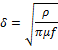 Where f is operating frequencyis electrical resistivity of the material.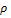 is magnetic permiability of the material.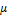 The skin depth is inversely proportional to frequency, by increasing frequency the depth of penetration decreases and vice versa.INVERTERInverter changes dc input to a symmetric ac output voltage of desired magnitude and frequency. The output frequency of an inverter is calculated by switching on and off the semiconductor devices by control circuit. The output voltage of an inverter is fixed or variable at fixed or variable frequency. By varying the input dc voltage and maintaining gain of inverter constant we can get variable output voltage.Selection of Inverter is depend upon following factors1. Current rating 2. Voltage rating3. Power handling capacity For low power application the half bridge inverter can be selected and for high power application the full bridge inverter can be selected.A.PWM TechniquesGenerally following are the PWM techniques used in inverterA1. Single pulse width modulationA2. Multiple pulse width modulationA3. Sinusoidal pulse width modulationA4. Modified sinusoidal pulse width modulationA5. Phase displacement controlA2. Multiple pulse width modulationThe main advantage of this method is to reduce the harmonic content by using several pulses in each half cycle of the output voltage. The output is obtained by comparing the carrier wave and reference wave and it depends on modulation index.The frequency modulation ratio is given by 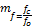 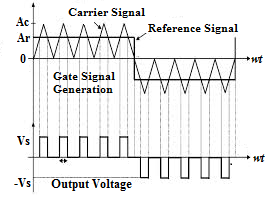 Fig. (a) Multiple pulse width modulationA3. Sinusoidal pulse width modulationThe widths of pulses in multiple pulse width modulation are same but in sinusoidal pulse width modulation width of each pulse is varied proportional to the amplitude of the sine wave. By comparing sine wave with triangular wave the output is obtained and frequency of reference signal calculated the inverter output frequency and its peak amplitude control the modulation index and then rms output voltage.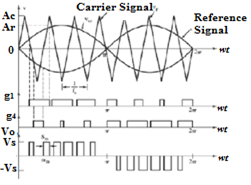 Fig. (b) Sinusoidal pulse width modulationTYPES OF INVERTERA. Square Wave InverterSquare wave inverter is as shown in fig.(c) it consist of four semiconductor switches namely S1,S2,S3,S4 .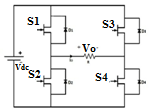 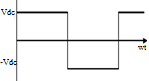 Fig.(c) Square wave  inverter  When voltage is applied to the inverter then switch S1 and S4 are turned on, the output voltage across load is Vdc.  When switch S3 and S2 are turned on, the output voltage across load is –Vdc. The output voltage waveform of the inverter is as shown in fig.(c)B. Pulse width Modulated (PWM) InverterIf the input dc voltage is constant then inverter control the magnitude and frequency of the output voltage and this is done by PWM of the inverter switches so this inverter is called as PWM inverter.Following are the methods of voltage switching.1. PWM with Unipolar Voltage Switching 2. PWM with Bipolar Voltage Switching1. PWM with Unipolar Voltage Switching In unipolar PWM method two sinusoidal modulating waves Vsine and –Vsine are  out of phase and triangular wave is compared with both the sine waves to get output.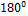 When Vsine>Vtrian then switch S1 is on.When Vsine<Vtrian then switch S4 is on.When -Vsine>Vtrian then switch S3 is on.When -Vsine<Vtrian then switch S2 is on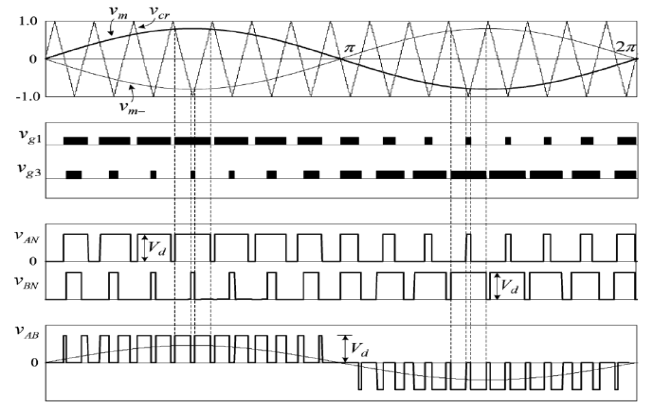 Fig.(d) waveform of PWM with Unipolar Voltage Switching2. PWM with Bipolar Voltage Switching In bipolar PWM method, sine wave is considered as the reference wave and triangular wave as a carrier wave is as shown in fig.(e). After comparing both the waveform the output voltage is obtained. When Vsine is greater than the Vtriangular then output voltage is +Vdc and when Vsine is less than the Vtriangular then output voltage is –Vdc. In this project the Bipolar PWM technique is used.Advantages of Bipolar voltage switching are1. Increasing switching frequency possible to change the magnitude and frequency of output voltage.2. By increasing frequency Ripple is deceased.3. Low switching losses in the inverter switches.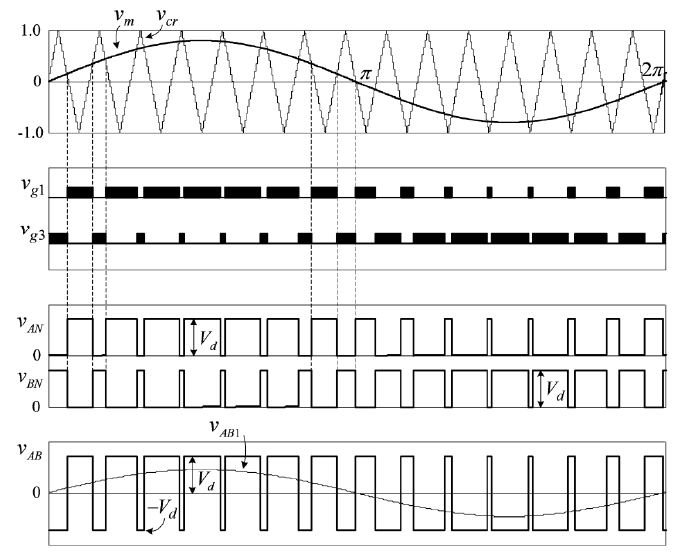 Fig.(e) Waveform of PWM with Bipolar Voltage Switching.INVERTER TOPOLOGIESFollowing are inverter topology that are mostly used1. Push Pull Topology2. H Bridge Topology3. Flyback topology1. Push Pull TopologyThe square wave is obtained in push pull topology. The push pull topology is basically a forward converter with two primary winding and the core of transformer more efficient than the flyback or the forward converter. Push pull converter requires smaller filter and it used for high power application.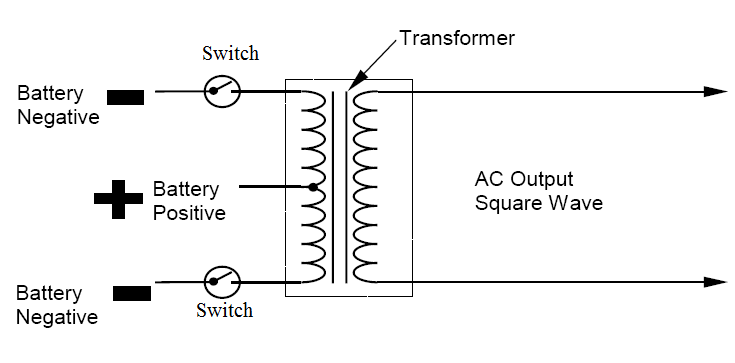 Fig.(f) Push Pull TopologyWhen top switch is closed then current flows from negative terminal of battery through the primary winding of transformer to the positive terminal of battery. At one time only one switch is closed and output voltage is obtained in secondary side. After some period the top switch is open and bottom switch is closed that passing the current in opposite direction.2. H Bridge Topology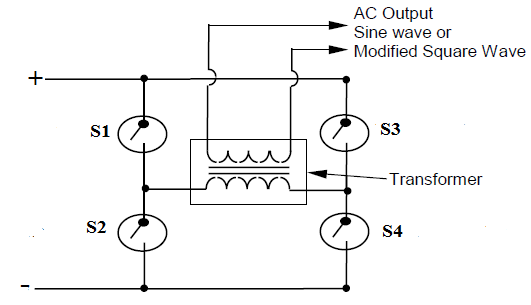 Fig.(g) H-Bridge TopologyWhen voltage is applied then switch S1 and S4 are turn on and current flows from positive terminal to switch S1 through primary of transformer to switch S4 to negative terminal of battery. After some period Switch S3 and S2 are turn on then current flows from positive terminal to switch S3 through transformer primary to switch S2 to negative terminal. In this project the H-Bridge topology is used.Following are the advantages of H bridge topology1. Higher Power handling capacity. 2. Less losses in the switches during turn on.3. Less size and weight of high frequency switches.Design of Single Phase Full Bridge Inverter and High Frequency Transformer A. Design of Single Phase Full Bridge Inverter The following are the specified values of an inverter,Nominal input voltage = 250 voltMaximum input voltage=240 voltNominal output voltage Vout= 2 voltSwitching frequency f=50 KHzFollowing are the steps to calculate parameter of  the Full bridge inverter Step1.Switching periodT= = = 20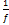 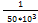 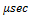 Step2.Maximum duty cycleMaximum duty cycle is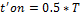          = 0.5*20*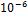          = 10*sec.To avoid the simultaneous switch condition the maximum duty cycle is  =0.45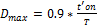 = 0.45*20=9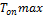 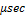 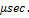 Step3. The input power is =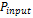 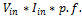              = 250*5*0.9             = 1125 wattStep4. Maximum average input current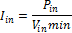 == 4.68 Amp.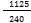 B. High Frequency Transformer DesignFollowing are the steps to calculate parameters of  High frequency transformerStep1. Calculation of primary turns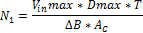   =  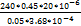  = 117 .39=117 Turns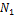 Step2. Calculation of Secondary turns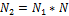 = 117.39*9.25* 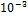 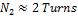 Step3. Maximum average output current  ==100 A.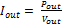 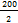 Step4. Electrical condition parameter    calculation: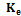 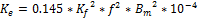 Where   is the waveform coefficient and for square wave its value is 4.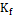 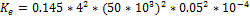      = 1450Step5. Calculation of the core Geometry parameter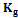 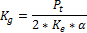 =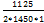 = 0.3879Select ETD 59/31/22 Ferrite Core Transformer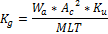 Where,  is the core geometrical parameter constant,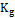  is core window area,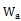  is cross sectional area and 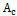   MLT is mean length per turn.For ETD 59/31/22 following are the parameter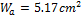 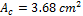 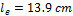 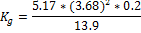       =1.007Effective core parameter Table1.Effective core parameter of ETD 59/31/22.Fig.(h) shows the core structure of ETD59/31/22 where all the dimensions are in mm.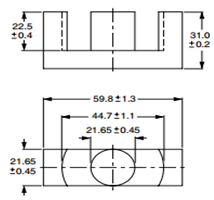 Fig.(h) ETD Core 59/31/22Step6. Calculation of Skin depthThe skin depth is give by the formula 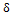 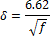 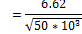 =0.0296 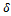 Step7.Calculation of primary and secondary conductor size/gauge of transformer For copper conductor current density taken as J=5A/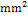 Area of primary conductor of transformer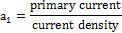     =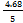    = 0.936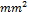 Area of secondary conductor of transformer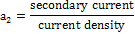     =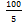    = 20 RESONANT CIRCUIT1. Series resonance circuit2. Parallel resonance circuit1. Series resonance circuitIn RLC series circuit the resonance is occur when the capacitive and inductive reactance are equal in magnitude. When resonance occur the amount of energy stored in inductor is transferred to capacitor and capacitor transferred the energy to inductor, so total energy stored in circuit remains same. The series resonance circuit of is as shown in figure(i)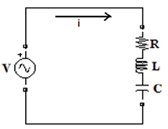  Fig.(i)Series resonance circuitSo Energy stored in inductor =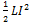 Energy stored in capacitor = 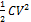 At condition of resonance in RLC circuit the resonance frequency is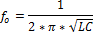 A. Design of resonance circuit parameterThe secondary inductance of transformer is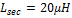 The inductance of heating coil by measuring on LCR meter are ;At 100Hz the 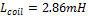 At 1KHz the 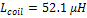 Then from the analysis of frequency with inductance graph [11]At 50 KHz the 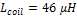 Total inductance L=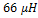 At resonance condition in series RLC circuitInductive reactance = Capacitive reactance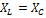 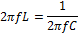 Put f = 50 KHz L= in above equation then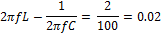 2* *50**66*=0.02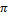 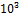 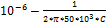 20.7345=0.02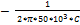 =20.7145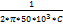 C=0.154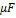 SIMULATION OF HIGH FREQUENCY FULL BRIDGE INVERTER FOR INDUCTION HEATING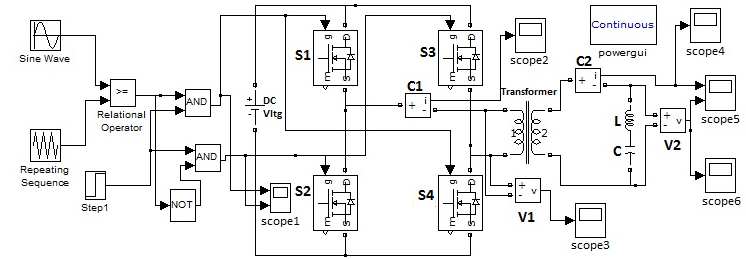 Fig.(j) Simulation of high frequency full bridge inverter for induction  heating.When 250v dc supply is given to the inverter, it is converted into the high frequency ac supply i.e. 50 kHz. MOSFET is used as a switching device and the Bipolar PWM method is used to control the inverter. The output of inverter is applied to step down transformer this results in low output voltage of transformer due to which the current flowing in the heating coil increases i.e. required for induction heating. The work piece to be heated is placed in heating coil. The simulation of high frequency full bridge inverter for induction heating is done in MATLAB/SIMULINK is as shown in figure.SIMULATION RESULTS: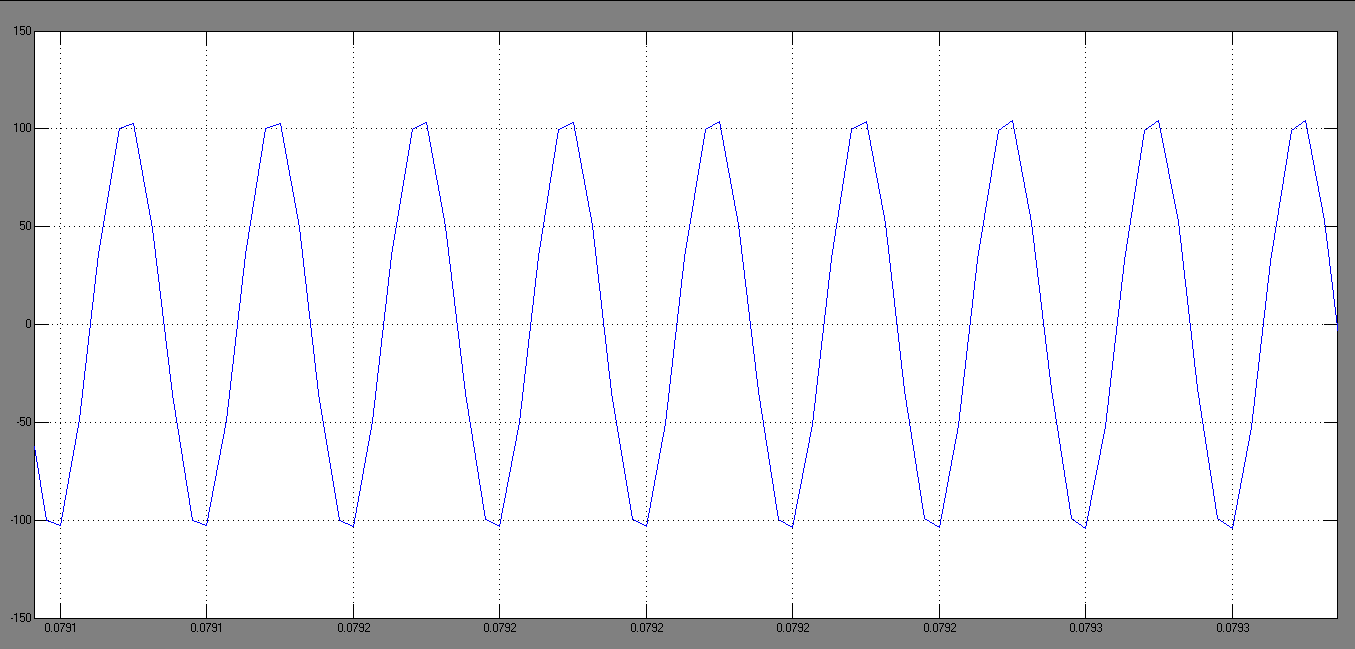 Fig.(k) Waveform of output current flowing in resonance circuit.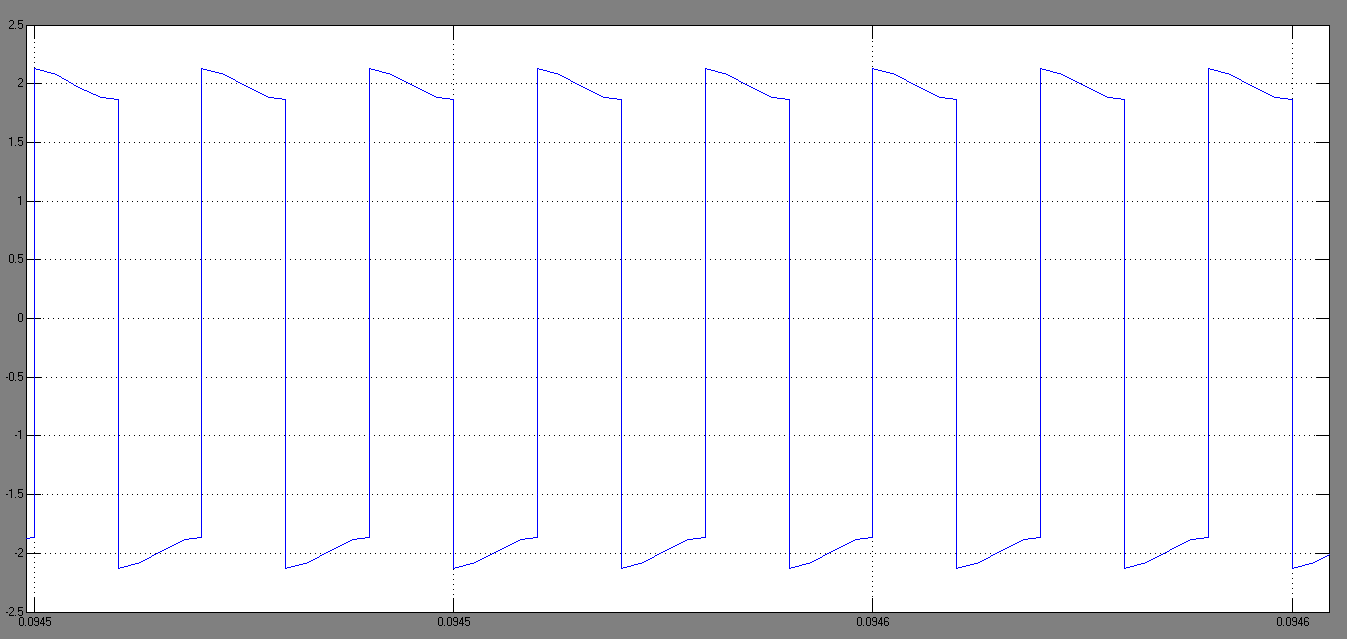 Fig.(l) Waveform of output voltage across the resonance circuit.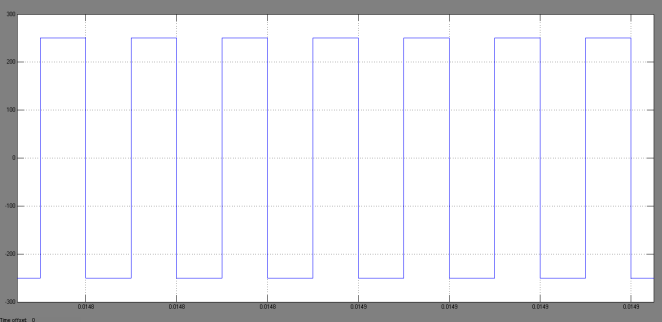 Fig.(m) Waveform of output voltage of an inverter.CONCLUSIONIn this paper a high frequency full bridge induction heating has been proposed. MOSFET is used as a switching device for full bridge inverter which has higher power handling capacity and PWM switching technique is used to control the inverter frequency. The main advantage of full bridge inverter is that it supplies more power than half bridge inverter and reduces noise. The simulation is done in MATLAB/SIMULINK. The high frequency resonant inverter based induction heating system is used for industrial applications and it can be developed and improved to meet the requirements in different area such as in medicinal application, sterilization plants, heat treatment plants and auto mobile manufacturing plants. It can also be used in platinum, gold jewelry and manufacturing industry. Microwave oven cooking is replaced by induction cooking because induction heating has quick start up and easy temperature control.REFERENCES[1]D.VijayaBhaskar and N.Vishwanathan, “Full Bridge Series Resonant Inverter for Induction Cooking Application,” IEEE 5th India International conference on Power Electronics (IICPE).pp 1-5, Dec 2012.[2]MokhtarKamli and Minoru Abe, “A 50-150 kHz Half-Bridge Inverter for Induction Heating Applications,” IEEE Transaction on Industrial Electronics, Vol.43, No.1, February 1996.[3]SaicholChudjuarjeen and AnawchSangswang, “An Improved LLC Resonant Inverter for Induction Heating Applications with Asymmetrical Control,” IEEE Transaction on Industrial Electronics, Vol.58, No.7, July 2011.[4]N.Sanajit and A.Jangwanitlert “A Series-Resonant Half-Bridge Inverter for Induction Iron Applications,” IEEE Ninth International Conference on Power Electronics and Drive Systems (PEDS), pp 46-50, Dec 2011.[5]O.Lucia and J.M.Burdio, “Induction Heating Technology and its Applications: Past Developments, Current Technology, and Future Challenges,” IEEE Transaction on Industrial Electronics Vol.61 pp 2509-2520, May 2014.[6]AmiraZouaouiKhemakhem, “An Improved LLC Resonant Inverter For Induction Heating Applications,” International Conference on Electrical Science and Technologies in Mughreb (CISTEM), pp 1-7, Nov 2014.[7]Jose M. Burdio and Luis A. Barragan, “Asymmetrical Voltage–Cancellation Control for Full-Bridge Series Resonant Inverters,” IEEE Transaction on Power Electronics.Vol.19, No.2.March 2004.[8]S.Arumugam and S. Ramareddy, “Exprimental Studies on Full Bridge Resonant Inverter Fed Induction Heating Sytem,” IEEE-International Conference On Advances In Engineering, Science And Management (ICAESM-2012), pp 32-38 March 2012.[9]YonglongPeng, Jun Xu and Yabin Li, “Modeling and Simulation of an Improved PLL-Controlled Circuit for Series Resonant Inverter,” International Conference on Electrical Machines and Systems (ICEMS), Oct.2008.[10]SaicholChudjuarjeen and ChayantKoompai “Asymmetrical control with Phase Lock Loop for Induction Cooking Appliances,” 5th International Conference on Electrical Engineering/Electronics, Computer, Telecommunications and information Technology, Vol.2, pp 1013-1016, May 2008.[11]Gabrielegrandi,Marin K. Kazimierczuk “Model of Laminated  Iron-Core Inductors for High frequencies.” IEEE Transaction on  magnetic ,Vol.40, No.4, July 2004.Sr.no.SYMBOLPARAMETERVALUEUNIT1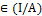 Core factor (CI)0.378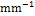 2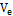 Effective volume51500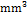 3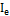 Effective length139mm4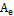 Effective area3685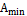 Minimum area3606mMass of core half=130g